Приложение № 2 к Постановлению администрации сельского поселения Базгиевский сельсовет муниципального района Шаранский район Республики Башкортостан № 30 от 24.03.2020 года1.С.Базгиево, ул.Центральная. между домами 36 и 38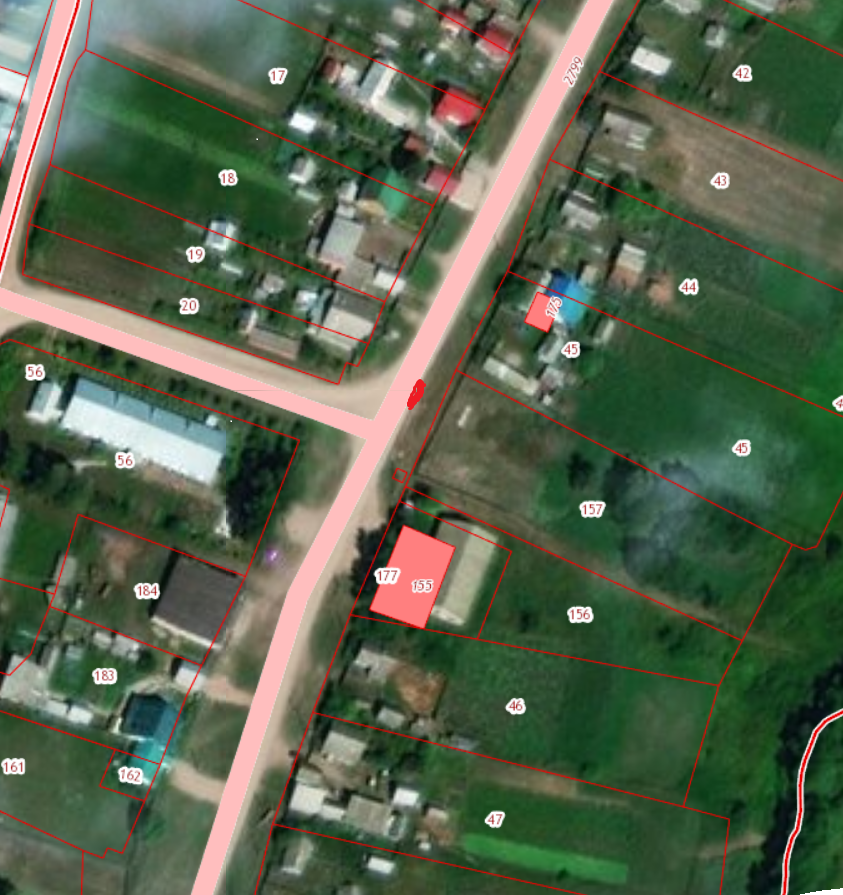 2.с.Базгиево, ул.Центральная, между домами 75 и 77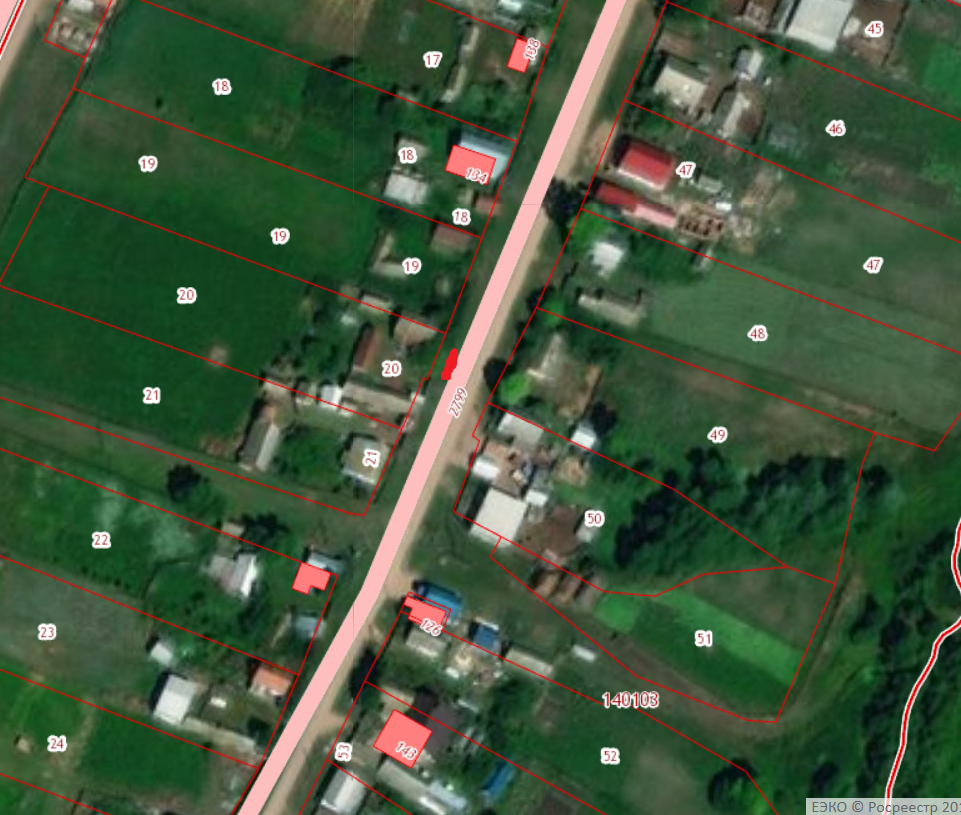 3.с.Базгиево, ул.Юсуфа Гарея, напротив дома 55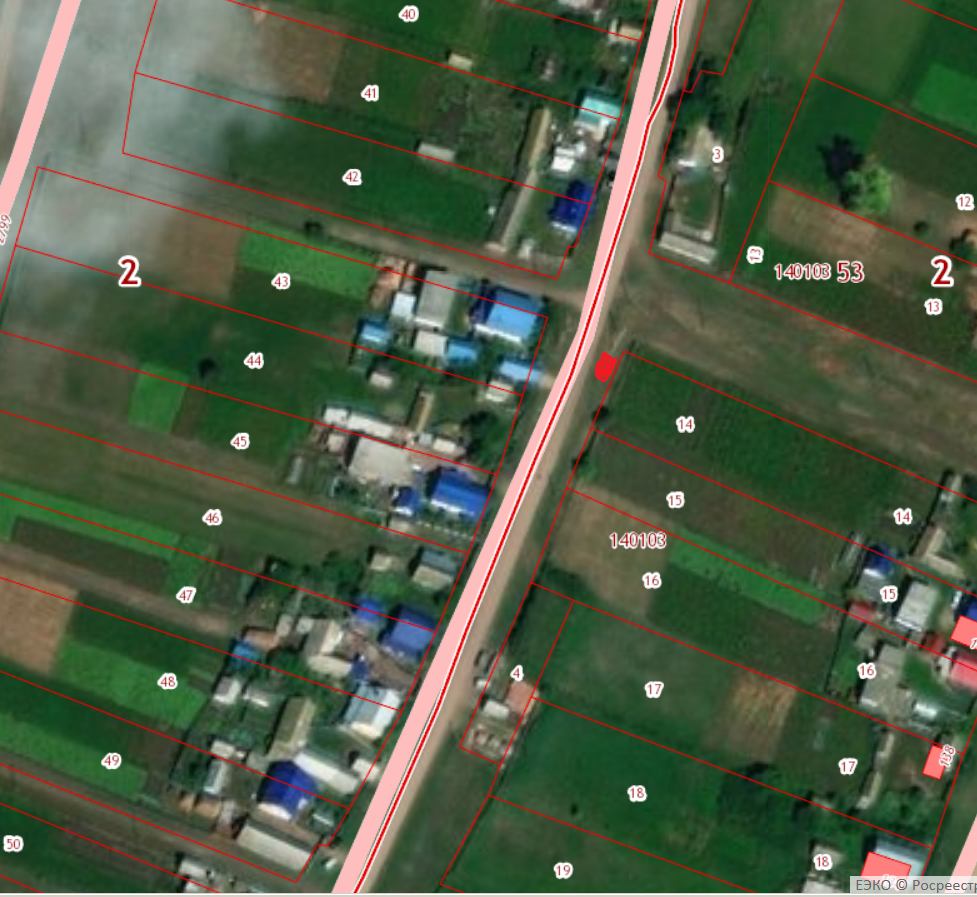 4.с.Базгиево, ул.Юсуфа Гарея, напротив дома 73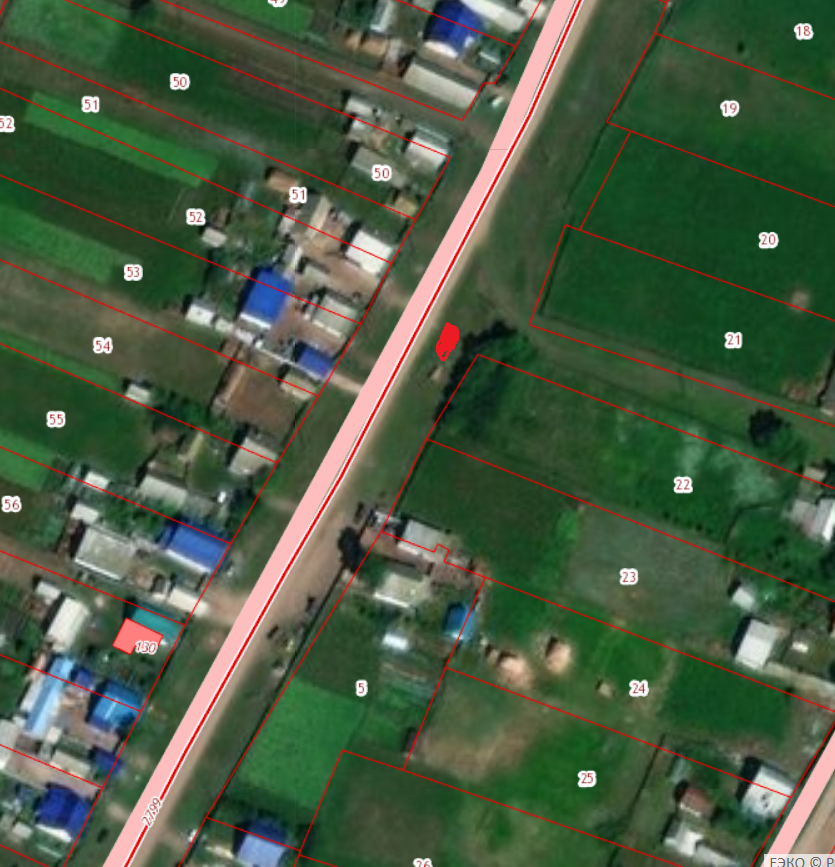 5.с.Базгиево, ул.Школьная,напротив дома 8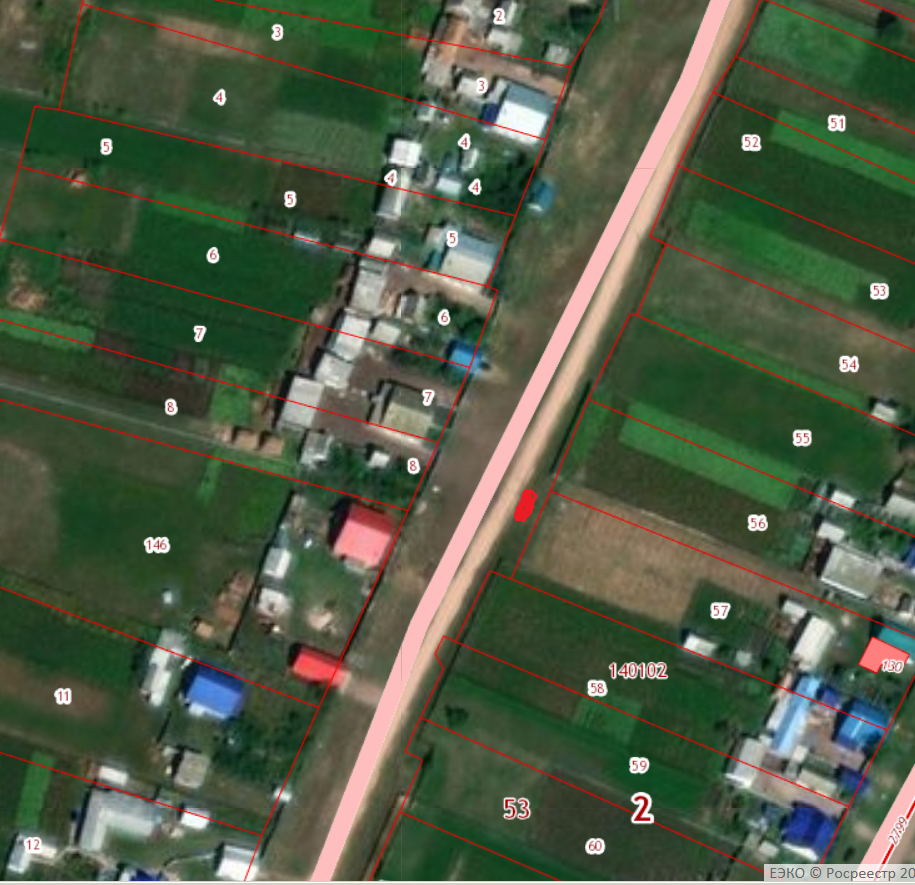 6.д.Новый Тамьян, между домами 7 и 9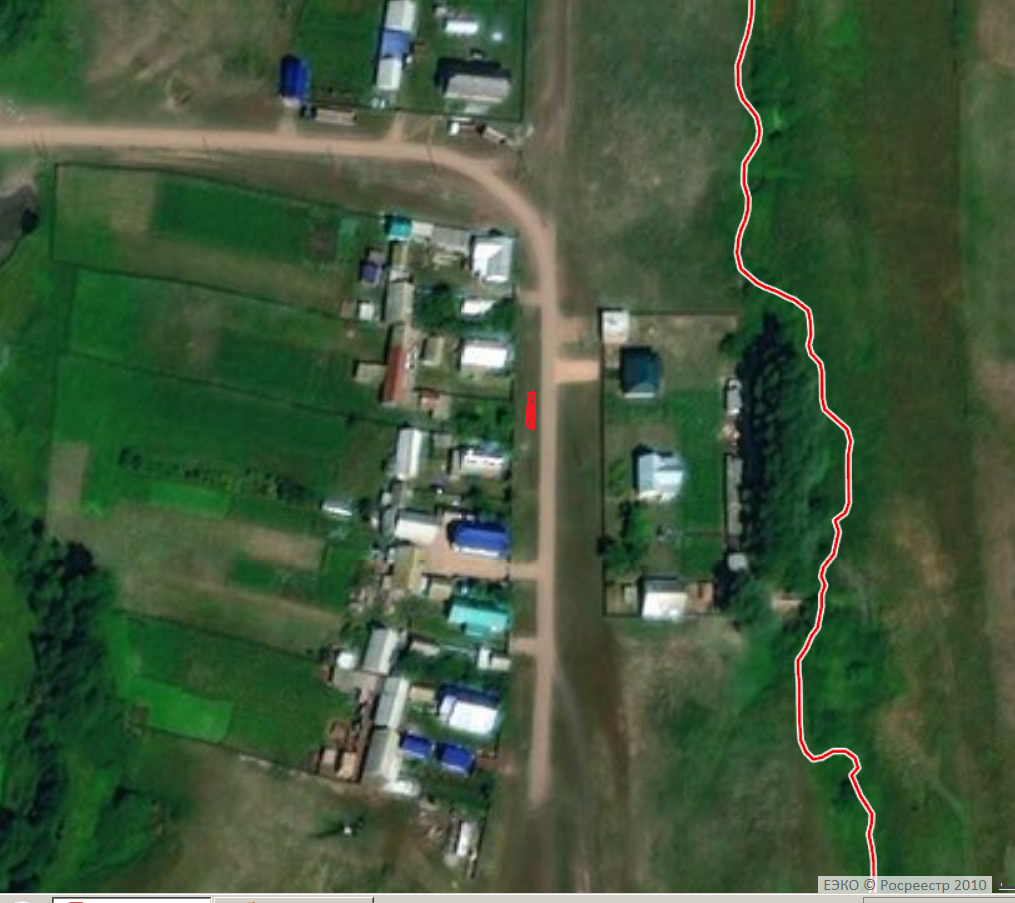 7.д.Новый Тамьян, ул.Центральная, напротив дома 39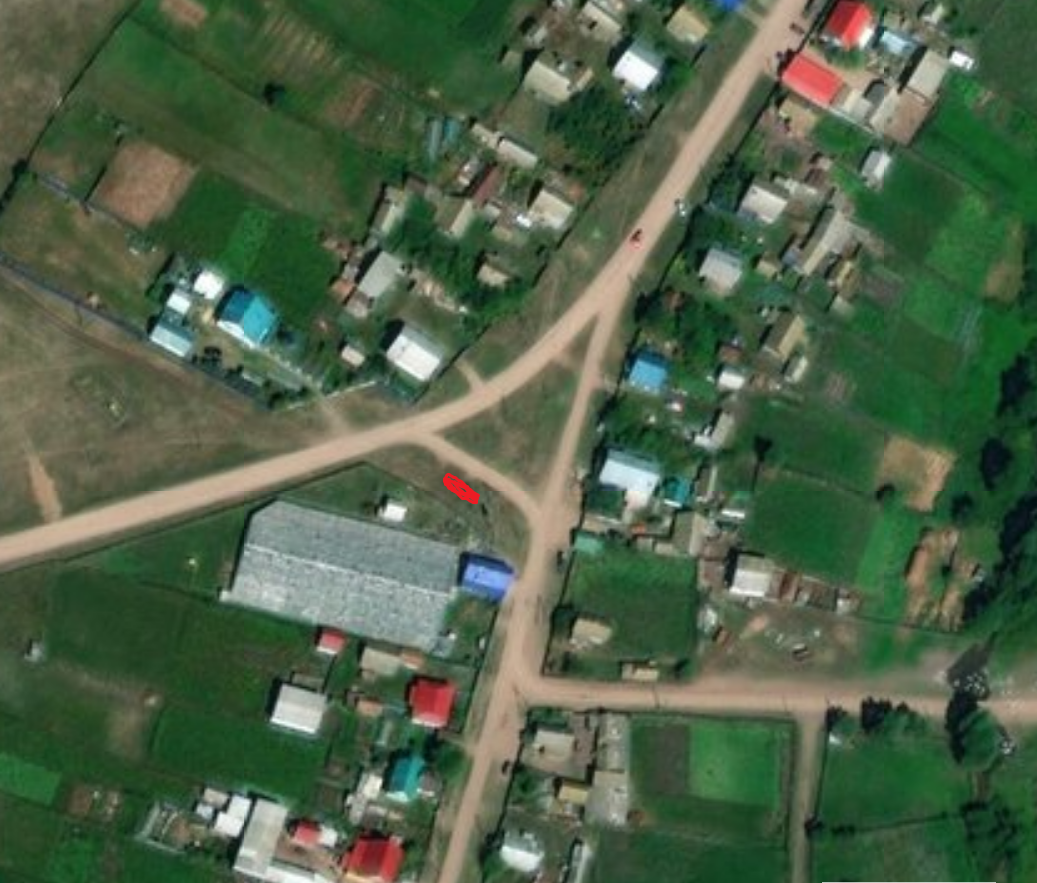 8. д.Новый Тамьян, ул.Центральная, 42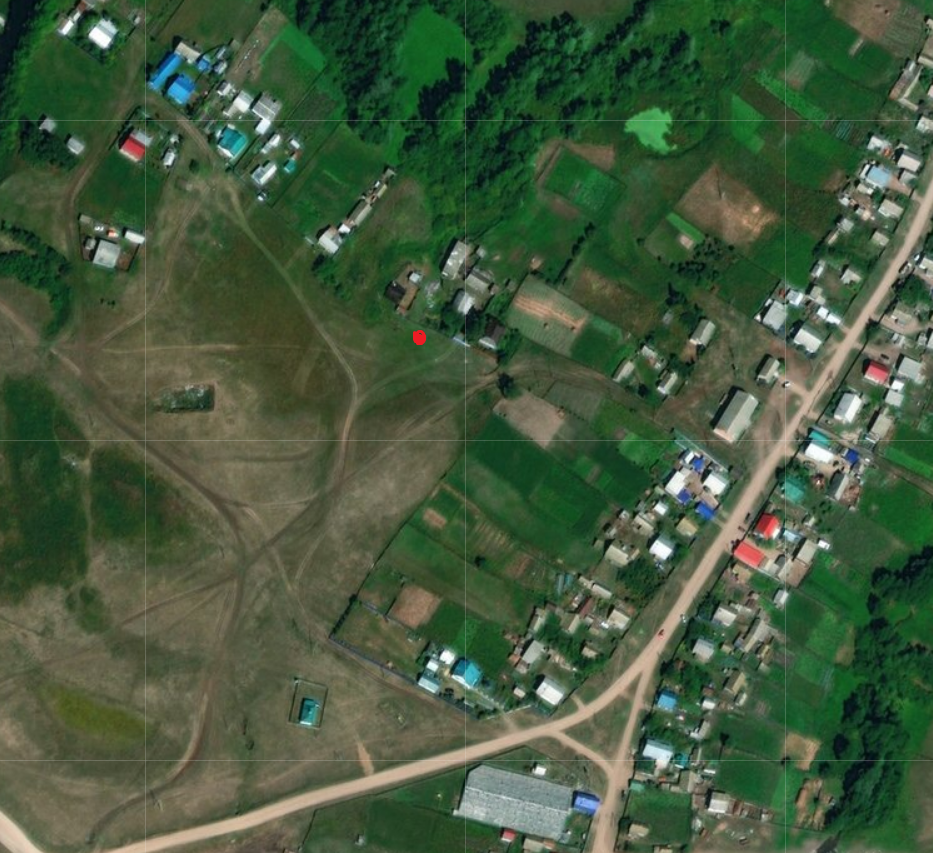 9. д.Новый Тамьян, ул.Центральная,81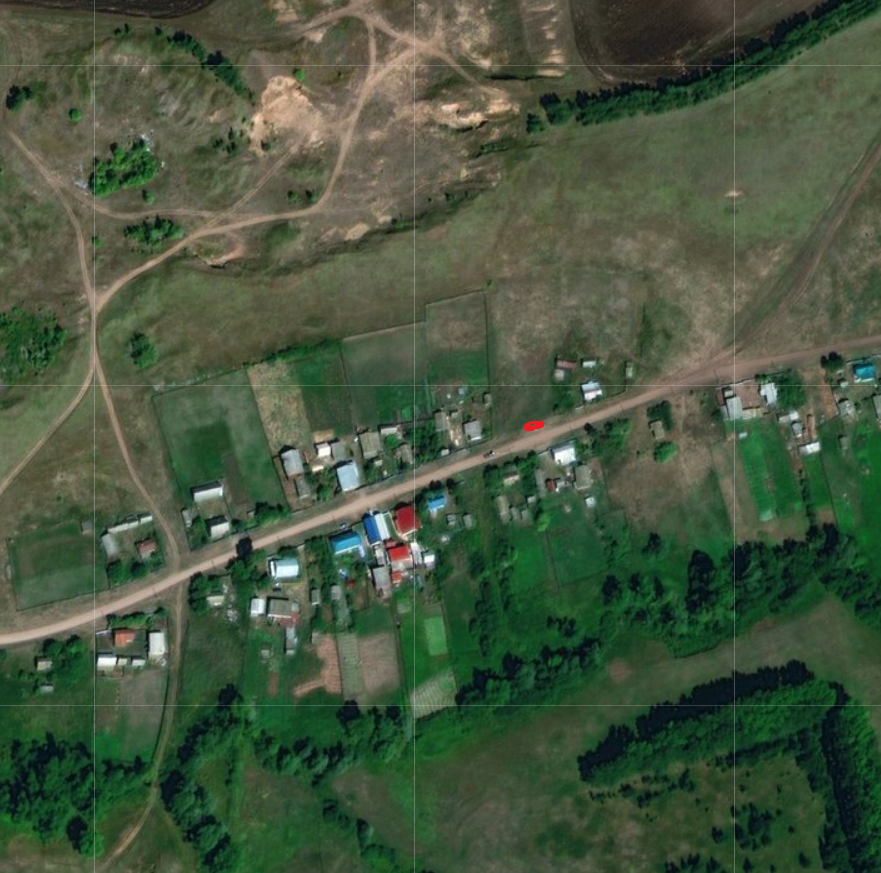 10.с.Кир-Тлявли, Центральная,33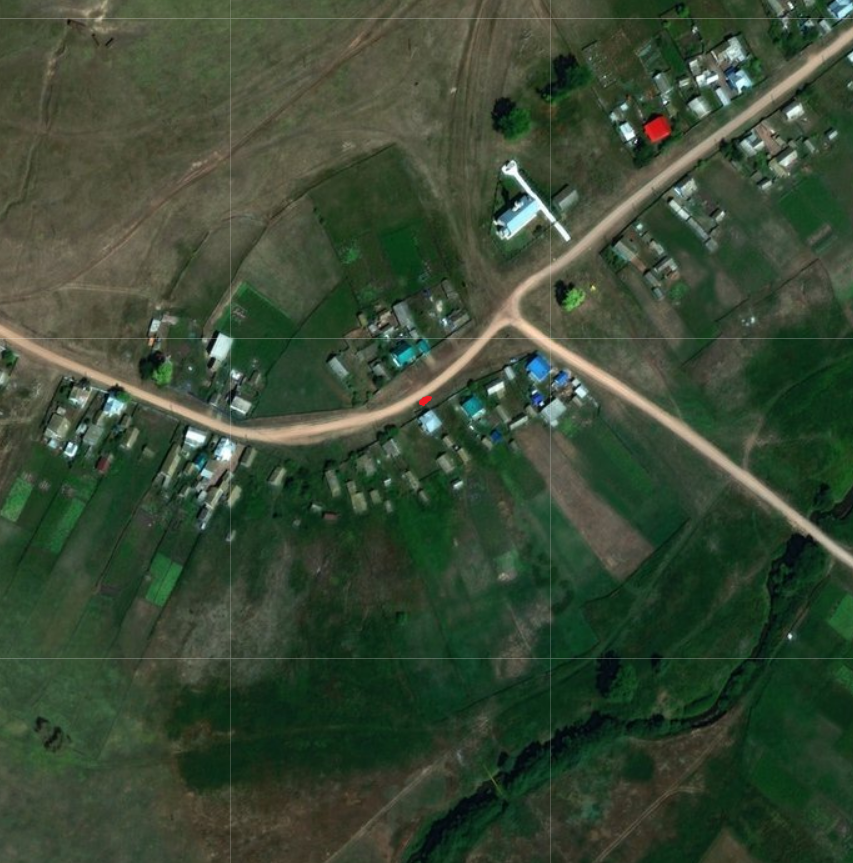 11.с.Кир-Тлявли, ул.Центральная ,между домами 74 и 76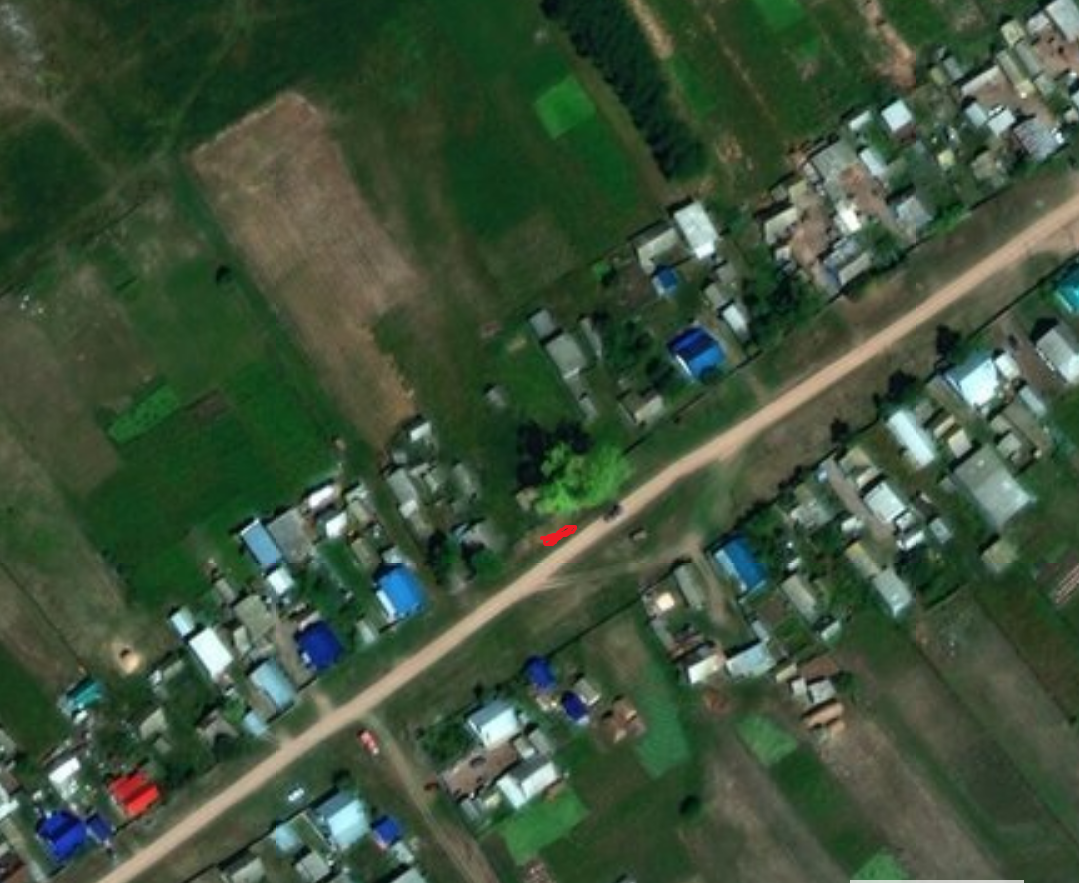 12.д.Старые Тлявли, ул.Центральная ,между домами 19 и 21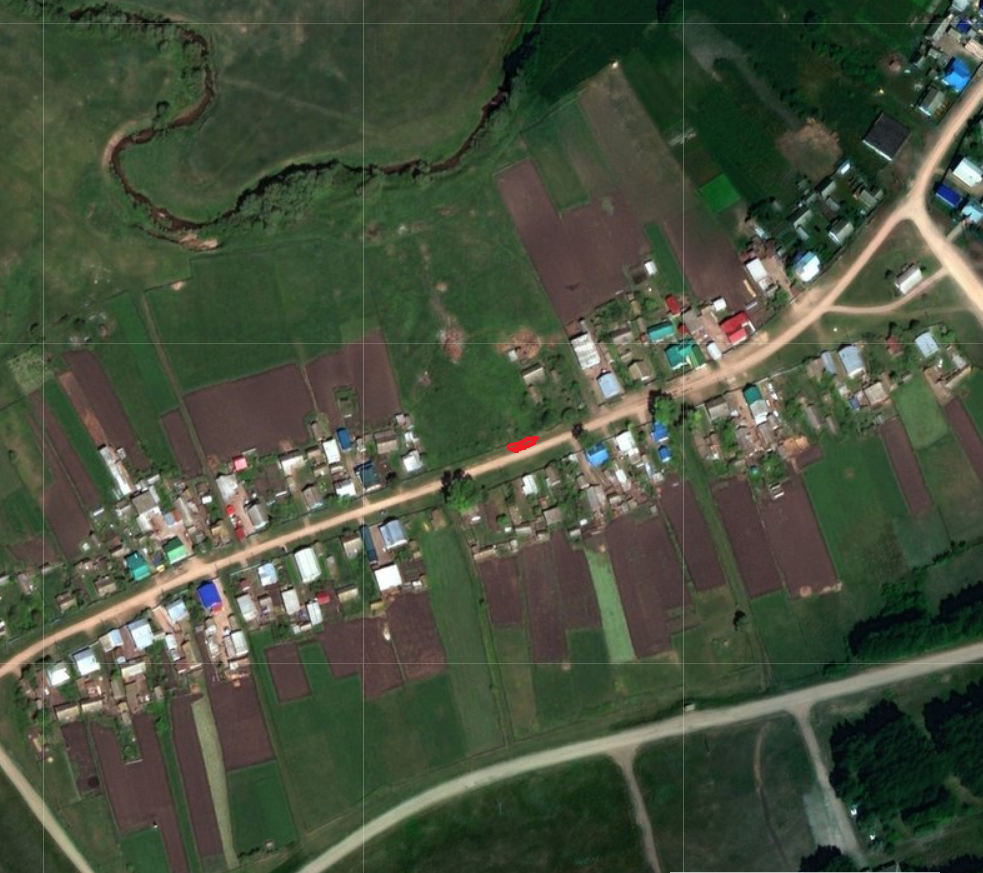 13. .д.Старые Тлявли,улю.Центральная,42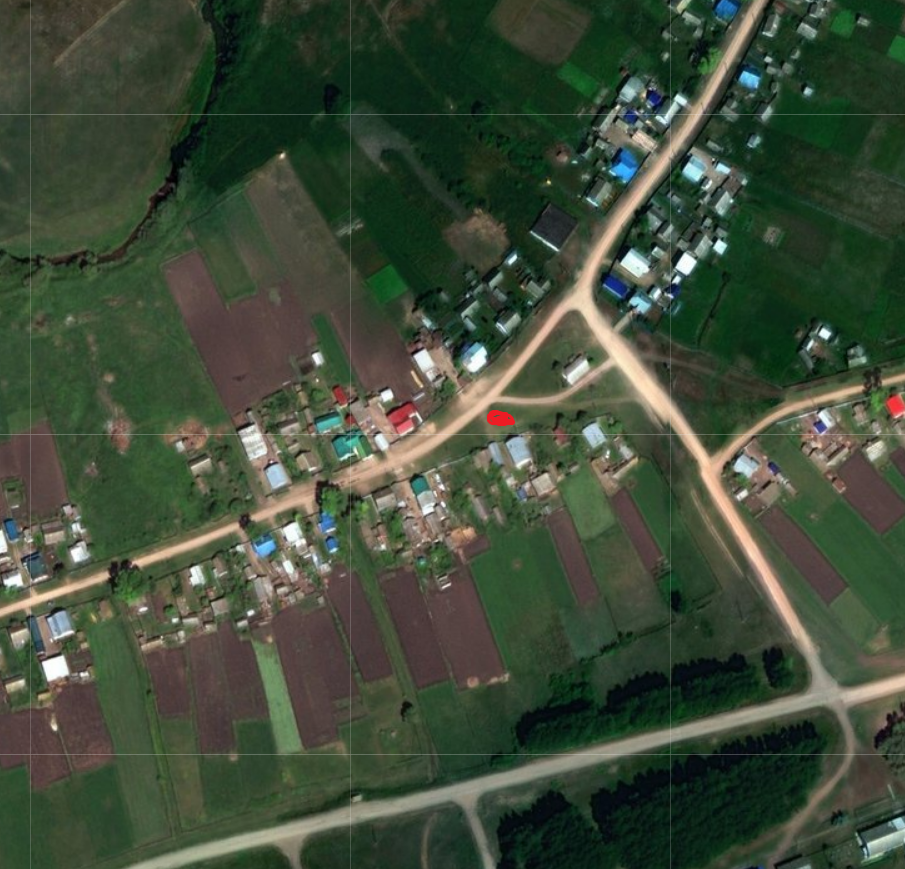 14.д.Старые Тлявли, ул.Центральная, напротив дома 63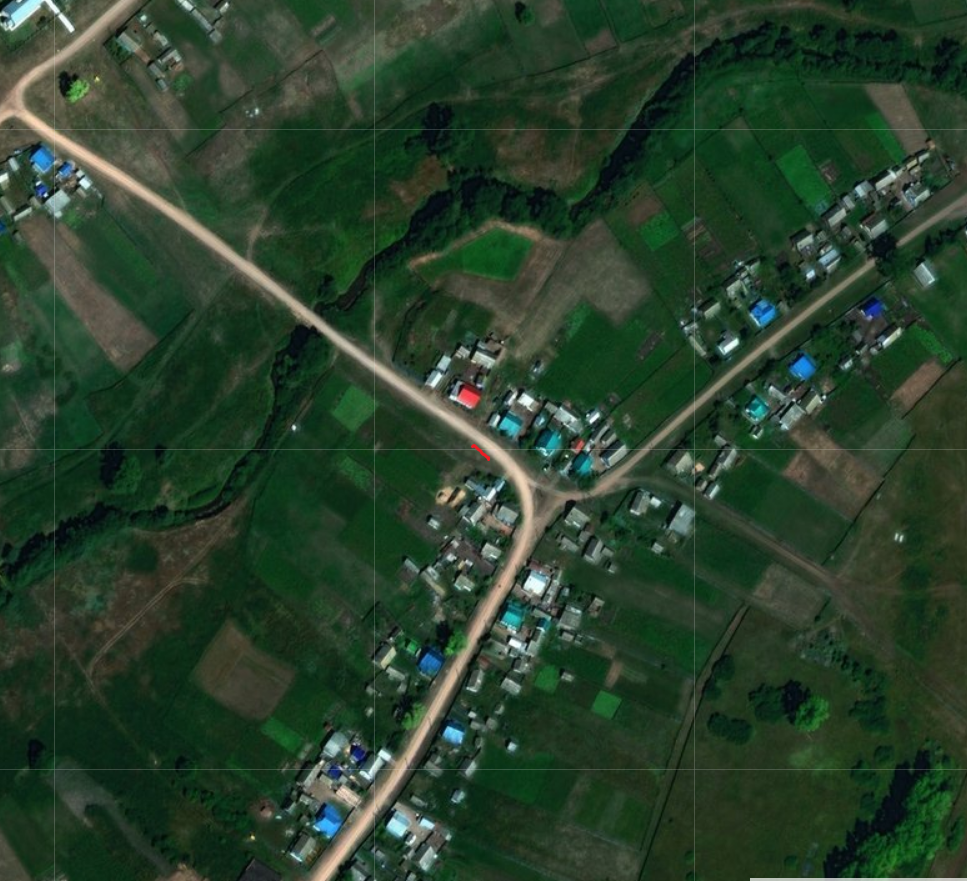 15. д.Старые Тлявли, ул.Дорожная 14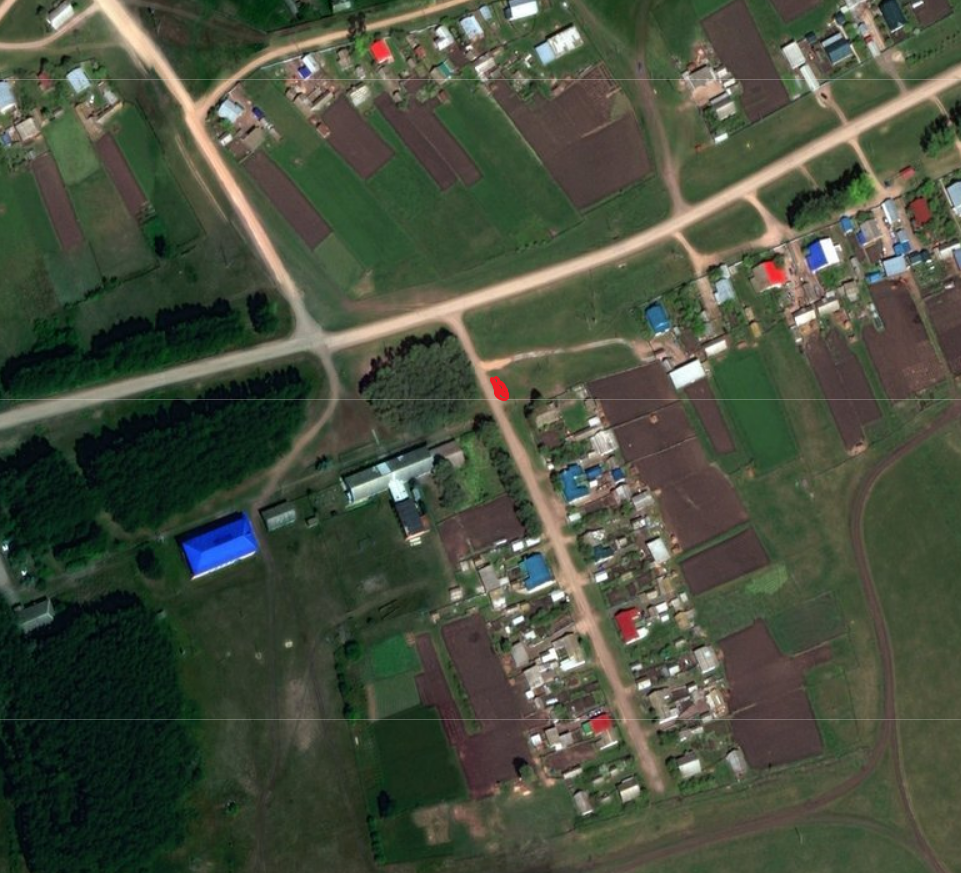 16. д.Старый Тамьян, ул.Центральная,30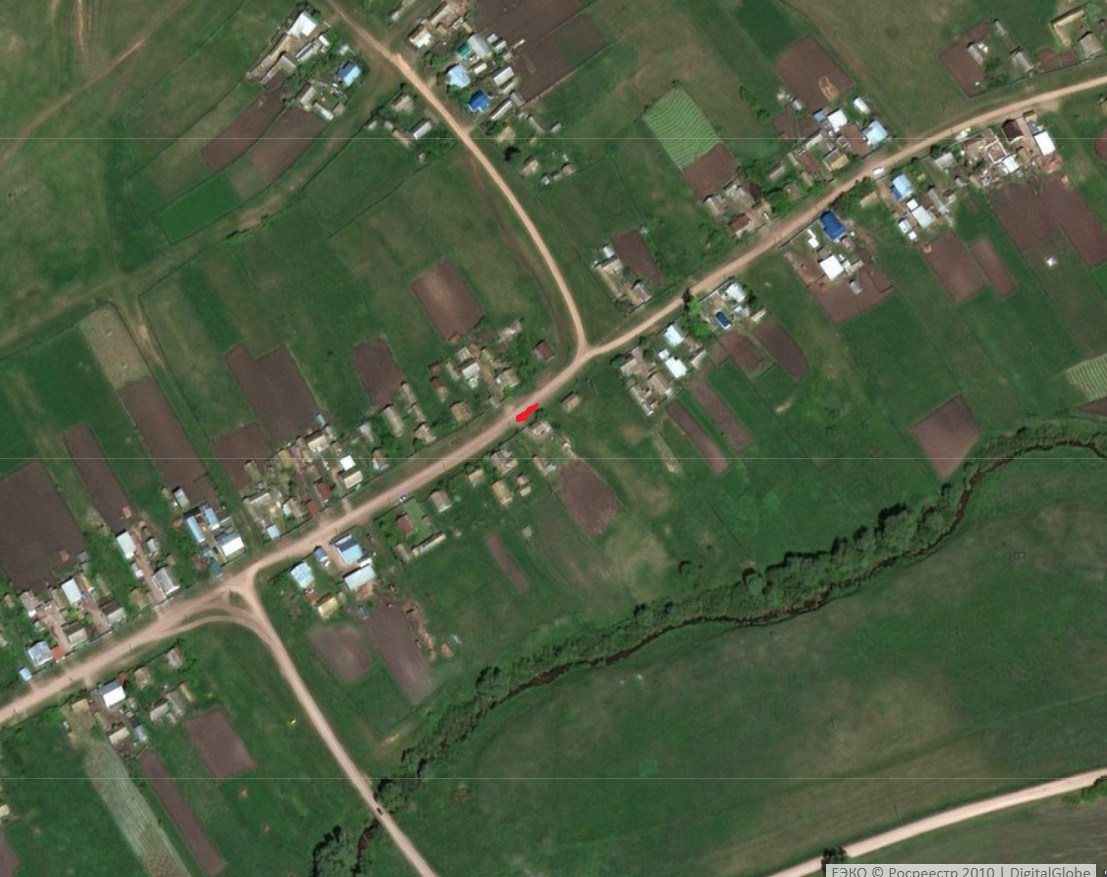 17.д.Старый Тамьян, ул.Центральная .между домами 76 и 80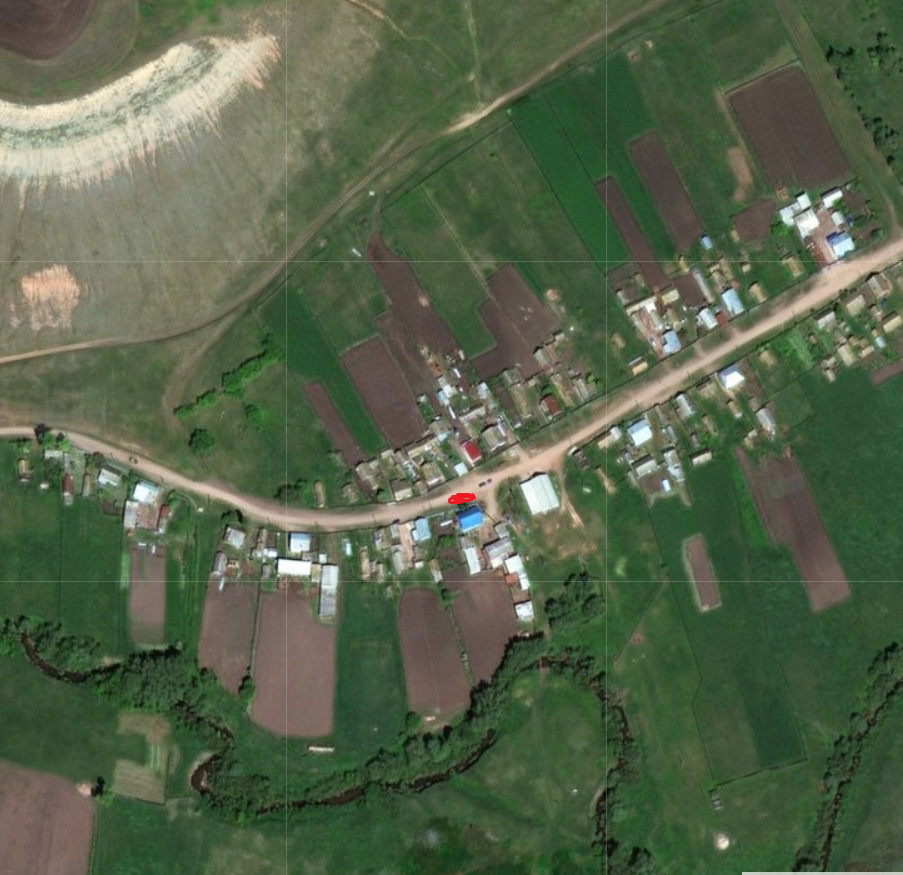     - места размещения площадок ТКО